CBSCS Performance Expectation:  Give examples, using print and electronic sources, of genetic diseases that result from mutations to a single gene.  Identify the specific type of mutation that caused the change in amino acid sequence and ultimately the change in the protein being produced.Part 1:  Mapping Your Chromosome.Research your assigned chromosome pair.Make a list of at least 20 characteristics/traits that you find interesting or important that chromosome codes for.Create a poster that shows the following: (see below)Drawing of the chromosome pair.Number of bases pairs found on your chromosome.Map the 20 characteristics you choose on your drawing.A brief statement on what you find interesting about the chromosome.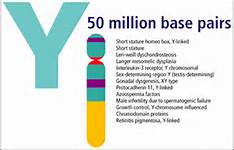 Part 2:  Genetic Disorders Related to Your Chromosome.Choose one genetic disorder that is caused when a gene on your chromosome mutates.Research the following about your chosen genetic disorder:Scientific Name of the disorder.Common Names of the disorder.Characteristics & Physiological effects:Main symptomsPicturesDemographics:Who gets the disorder?Is it more common in a particular race, sex, or geographic location?What is the % occurrence of the disorder?Mode of Inheritance:Type of disorder: autosomal dominant, autosomal recessive, sex-linked, multifactorial?What gene/genes on your chromosome are involved?What kind of mutation causes the disorder?What is the probable genotype(s) of the person affected with the disorder?What are the probable genotype(s) of the parents?Create a pedigree showing how the trait can be passed on.Diagnostic Testing:Can the disorder be detected before symptoms appear?What tests, besides symptoms, can be used to diagnose the disorder.Treatment/Prognosis:Are there treatments for the disorder?  If so, what are they?Who is most likely to respond to treatment?   